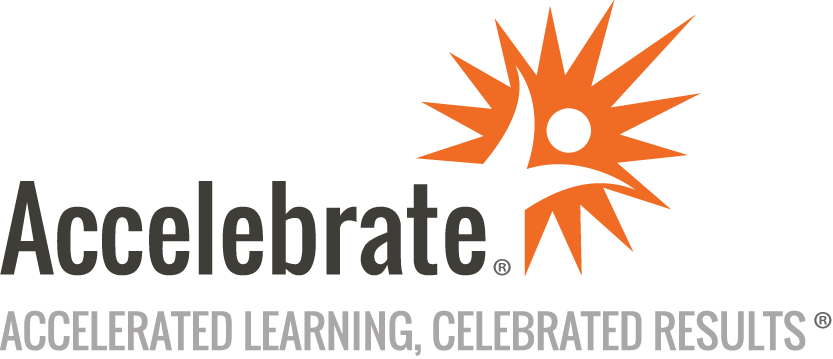 Text Analytics and Natural Language Processing (NLP) with RCourse Number: RPROG-114
Duration: 3 daysOverviewAccelebrate's Natural Language Processing (NLP) with R training course teaches attendees how to use R programming to explore and analyze text data.  This class comprehensively covers methods for ingesting text data from a variety of sources such as plain text files, pdfs, or the web, and then processing that data using the latest natural language processing and deep learning techniques.PrerequisitesStudents must have completed Accelebrate's Intro to R Programming training or have the equivalent experience. Students should have a working knowledge of the R language, RStudio, and the dplyr/tidyverse packages.MaterialsAll R Programming training students receive a copy of O’Reilly's Text Mining with R and related courseware.Software Needed on Each Student PCA recent release of R 4.xIDE or text editor of your choice (RStudio recommended)ObjectivesStudents will be able toImport text data from a variety of source formatsTokenize text data to meaningful unitsWrangle text data using specific textual functionsCompute aggregating measures on tokenized dataTranslate between text data formatsComplete a sentiment analysisPerform document classificationPerform topic modelingBuild a simple neural network appropriate for NLP modelingOutlineWorking with unstructured text data string methodsregexreading in text filesreview of base (R/Python)Importing parsing data from a text fileimporting it into a tidy structureparsing data from a pdf From a “pile of pdfs”scraping data from the webDiscussion of other methods OCRHandwriting recognitionManaging Text Data 1 a tidy text formatOverview of text data formats tidy texttoken listBag of wordsdocument term matrix or document frequency matrix (dfm/dt)corpusdocvarsassociated formats stop wordsSentiment lexicaword vectors / modelsManaging Text Data 2 tokenizing textunits of tokenization tokenslemmastemsn-gramssentencesTweetsTf-idfLog-odds (tidylo)Sentiment Analysis Sentiment lexicaSentiment analysis with inner_joinAnalyzing by other unitsValence shiftingVADERDocument Classification Text similarity - stringiest CosineEdit distanceMachine Learning for document classification Naive Bayes modelTopic Modeling / Document Clustering LDAstmText and Deep Learning Deep learning introductionArchitecture of neural networksTensorflow + kerasWord vectors word2vecText2vecGloVeSpacyCombining Deep Learning and NLP CNNRNNLSTMNamed Entity Recognition (NER)Part of Speech tagging (POS)Dependency ParsingConclusion